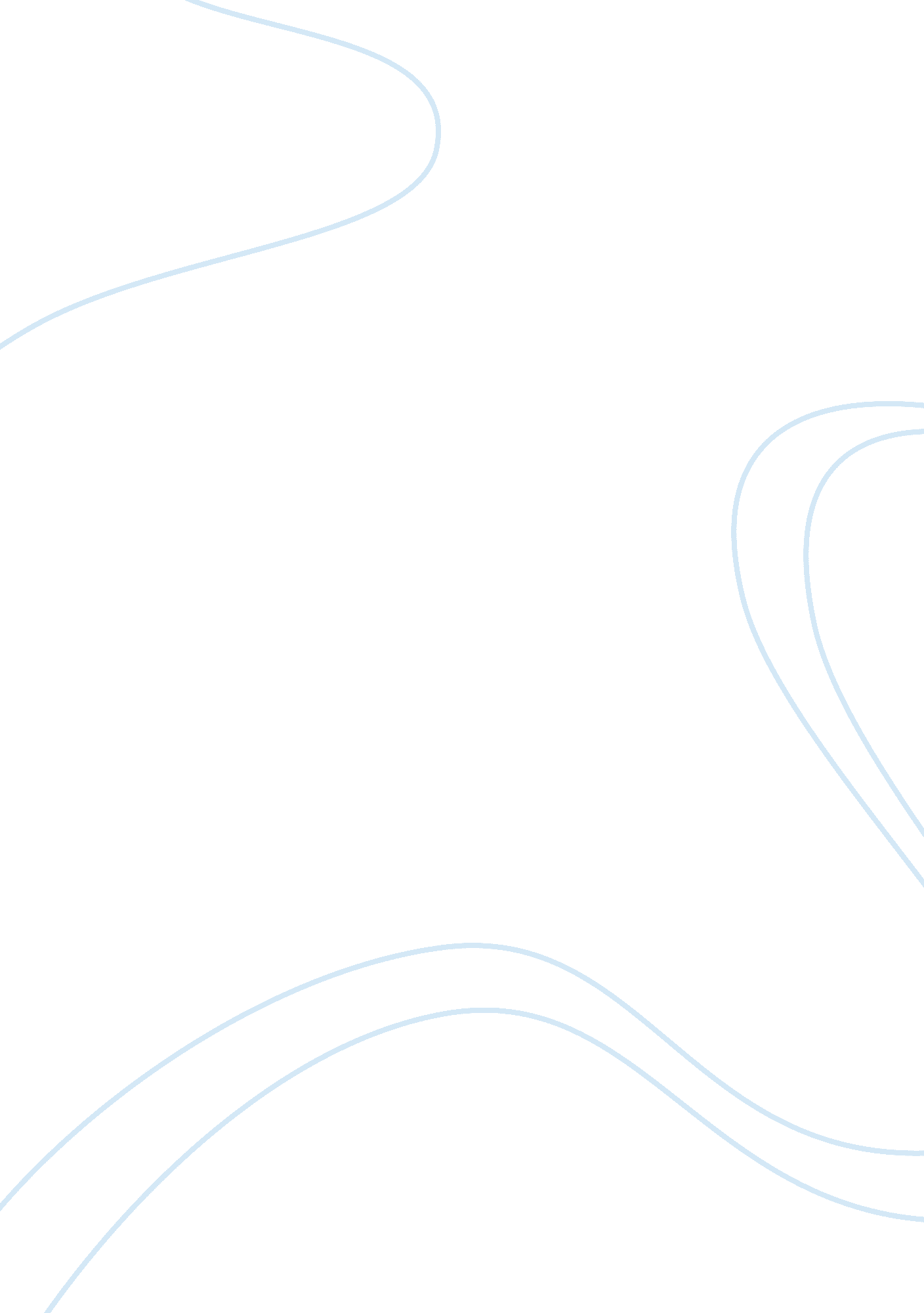 Undergraduate college common application for transfering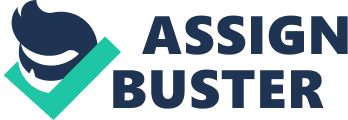 Being a devoted Christian, I go to church every Sunday and I pray regularly throughout the week. I feel pleasure and satisfaction in contributing whatever I can for the church. I have been providing my services to a church in the past as a guitarist for the church band and I have also played in a church drama (the prodigal son). 
I am aware of the basic duties of a Christian and I always try my best to fulfill these. It is the utmost obligation of Christianity to Love Jesus above all, Support and encourage mission work and missionaries, make peace; not war, help the needy, be a light for others to strengthen their faith and to be a good and virtuous citizen of society who is free from all evils (sinful acts). For this one must begin with a strong faith myself. I have a strong Christian faith. 
‘ Seek ye first the kingdom of God and His righteousness and all of these things will be added unto you’. (Matthew 6: 33). 
I believe with all my heart and soul that ultimate power rests with the Lord. The duty of a Christian is to develop a pattern a good deeds in one’s life. If my life will be a reflection of good and virtuous acts, it will be a source of light for others also. 
‘ In all things showing yourself to be a pattern of good works; in doctrine showing integrity, reverence, incorruptibility, A person who is busy in good works has no time for fighting and fussing’ -(Titus: 2: 7). 
I am not into drinking or smoking, I believe bad habits and sinful acts even little ones grow easily if they are continued. I am generally a good student in class and always try to strengthen other’s faith if I see it dangling; by sharing my own past personal experiences regarding faith with them; I try to guide and help others whenever I can. I will devotedly participate in the Pepperdine church activities as I have done in the past by helping the choir with music and also by being an active member to help the community. 
My view point regarding education is to gain knowledge to the maximum possible extent. I believe that good grades without knowledge gain are of no use. The real essence of studying is to gain knowledge and develop an understanding of what is being taught rather than to achieve good marks and secure a high grade alone. After becoming a part of Pepperdine, I’ll continue this attitude and will strive for knowledge and understanding of life rather than striving just for a good ranking in my class. 
" Do not conform… to the pattern of this world, but be transformed by the renewing of your mind. Then you will be able to test and approve what Gods will is..." (Romans, 12: 2) 
I am not in favor of education that is obtained to secure a degree and leaves the pool of knowledge unchanged. I want to study with an open mind, where my preference will always be (and has always been) gaining knowledge and understanding. 
In this regard I further believe that it is the duty of every educated Christian to educate others further and help them out in whatever way they can. A faithful Christian is also bound to help others develop faith and guide them when he sees their faith shaking. I aim at pursuing the light of education and faith to the maximum extent possible and also aim to spread this light among others to the best to my abilities. 